МБОУ Шамбалыгская СОШ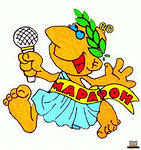 Сат Ч.М.Интеллектуальный марафон
Сценарий внеклассного мероприятия по русскому языку и литературедля учеников 7-8 классов.
Наиболее важными задачами интеллектуального марафона являются:
1. Достаточно широкий набор конкурсных номинаций;2. Многообразие «жанровых» проявлений интеллектуального творчества, позволяющее проявить активность и самореализоваться всем учащимся, в том числе и не самым успешным в учении;3. Сочетание коллективных и индивидуальных форм участия;
4. Сочетание зрелищности и занимательности творческих конкурсов;
5. Участие в познавательном соперничестве всех субъектов учебно-воспитательного процесса: учащихся, учителей, родителей.Ход ведения
Ведущий: Слова «школа», «учение», «знание», «интеллект» неотделимы от понятия «мудрость». И уже первый этап марафона покажет, что является основой школьной мудрости и поможет познакомиться с командами.
       Первый конкурс: в конверте розданы буквы, задача участников как можно быстрее сложить нужное слово (Слова «Звонок», «Азбука»). Вторая часть этого конкурса: чья команда быстрее построится по алфавиту.
Ведущий: Обучение для каждого человека начинается с азбуки. Недаром говорится: «Азбука – к мудрости ступенька». Для участников наших команд азбука как основа грамоты давно преодолена и они это доказали. Следующий конкурс - «Веселый алфавит»- покажет, насколько быстро вы умеете мыслить. Каждой команде в порядке очередности зачитываются веселые, шуточные, иногда образные определения слов, связанных со школьной жизнью. Ваша задача - быстро (на счет 1, 2, 3) назвать определяемое понятие.
Возможные толкования слов:
А. Буквы, выстроенные для переклички. (Алфавит)
Б. То, что учат писать тонким перышком в тетрадь в школе. (Буквы)
В.Математическое действие, происходящее с карманными деньгами ученика, покупающего булочку в школьном буфете. (Вычитание)
Г. Предмет, изучаемый в школе, который госпожа Простакова считала недворянской наукой.(География)
Д. Традиционное место в классе, откуда ученики делятся своими знаниями с учителями и одноклассниками. (Доска)
Е. Официальное название отметки, которая стоит «колом». (Единица)
Ж.Коллективное досье, которое составляют учителя на учащихся каждого класса (Журнал)
З. Если непосильная, то безответная. (Задача)
И. Та, что рождается в споре. (Истина)
К. Лучшее, но очень короткое время в жизни учеников и учителей. (Каникулы)
Л.Традиционное построение учащихся для церемонии получения очередной головоломки. (Линейка)
М. Белый камешек растаял, на доске следы оставил. (Мел)
Н. Часть лица, которую всегда вешают ученики, получив двойку. (Нос)
О. Яйцо в геометрии. (Овал)
П. Еще живой дедушка современных ученических рюкзаков. (Портфель)
Р. То, что определяет, сколько и каких уроков будет. (Расписание)
С. Единственное место в школе, где вместо пищи духовной ученикам предлагается нормальная еда. (Столовая)
Т. Минус в пунктуации. (Тире)
У. То, что ученику каждый день нужно приготовить, но нельзя съесть. (Уроки)
Ф. Школьный предмет, который и летом продолжается на стадионах, в лагерях. (Физкультура).
Х. Наука, изучаемая в школе, к которой имеет самое прямое отношение Д.И.Менделеев. (Химия)
Ц. Сговорились две ноги делать дуги и круги. (Циркуль)
Ч. Антикварная письменная принадлежность. (Чернильница)
Ш. Учреждение, куда принимают неграмотных. (Школа)
Щ. Жидкость, изучаемая на уроках химии. (Щелочь)
Э. Процедура учебного контроля, одинаково мучительная для учителя и для ученика. (Экзамен)
Ю. Период жизни, следующий после отрочества, в который вступают старшеклассники. (Юность)
Я. Фрукт, который подсказал Ньютону открытие одного из физических законов. (Яблоко)
Ведущий: Следующий этап - «Науки юношей питают». Вы знаете, эта строка принадлежит М.В.Ломоносову - великому русскому ученому. Вы должны определить название науки по ее описанию.
Варианты вопросов
1.Наука, изучающая прошлое человеческого общества по памятникам материальной культуры. (Археология)
2.Комплекс наук, изучающих болезни животных, их лечение и предупреждение. (Ветеринария)
3. Наука о законах наследственности. (Генетика)
4.Историческая дисциплина, занимающаяся изучением, истолкованием и составлением гербов. (Геральдика)
5.Раздел зоологии, изучающий рыб. (Ихтиология)
6.Наука о законах и формах мышления. (Логика)
7.Раздел дефектологии, изучающий недостатки речи. (Логопедия)
8.Наука об ораторском искусстве (Риторика)
9.Раздел зоологии, изучающий птиц. (Орнитология)
10.Раздел медицины, изучающий детские болезни и их лечение. (Педиатрия)
11.Наука о землетрясениях и связанных с ними явлениях. (Сейсмология)
12.Наука о действии лекарственных веществ на организм. (Фармакология)
13.Наука об общих свойствах материального мира. (Физика)
14.Философская наука, изучающая сущность и формы прекрасного в творчестве, природе, жизни. (Эстетика)
Ведущий: А теперь мы проведем конкурс, который называется «Великие ученые». Ваша задача опознать имя ученого по отдельным фактам его биографии. Количество баллов зависит от того, после какой фразы вы дадите правильный ответ.
Варианты вопросов
1.Его считали великим еще при жизни, а в наше время он назван самим гениальным ученым Древней Греции.
2.Погиб от руки римского легионера. Его последними словами били: «Не трогай мои чертежи».
3.Он обосновал закон рычага и, согласно преданию, произнес крылатую фразу: «Дайте мне точку опоры и я переверну Землю!»
4.Идея, которая подтолкнула открытие закона, впоследствии названного его именем, родилась в ванне и сопровождалась радостными криками: «Эврика! Эврика!»
(Архимед.)
1.Ланграж говорил об этом человеке, что он не только самый великий, но и самый удачливый из ученых, ибо лишь однажды может быть создана наука о вселенной, и создал ее он.
2.Школьные науки долго не давались ему. Великие идеи пришли к нему в 24 года, а в 50 лет он полностью оставил занятия математикой.
3.Ему принадлежат слова: «Гений есть терпение мысли, сосредоточенной в известном направлении».
4.На его могиле начертано: «Пусть смертные радуются, что среди них существовало такое украшение рода человеческого».
(Исаак Ньютон.)
1.Он был монахом одного из монастырей Австрийской империи.
2.Его экспериментальной площадкой был крохотный кусочек земли (35x7 м) под окнами кельи.
3.Применив статистические методы для анализа результатов по гибридизации сортов гороха, сформулировал законы о наследственности организмов.
4.С его именем и научной деятельностью связывают рождение генетики.
(Грегор Иоганн Мендель.)
1.На пьедестале памятника, ему посвященного, начертано: «Он остановил Солнце и сдвинул Землю!»
2.Великий польский астроном.
3.Он был еще и живописцем.
4.В.В. Маяковский в одном из своих стихотворений, объясняя некому товарищу Кострову сущность любви, советует ему считать именно этого ученого своим соперником.
(Николай Коперник.)
1.Он является членом академий 22 стран.
2.Из русских ученых он первым был удостоен Нобелевской премии за научные исследования по физиологии кровообращения и пищеварения.
3.Его исследования 2-й сигнальной системы, типов нервной деятельности и другие оказали большое влияние на развитие медицины, педагогики и психологии.
4.В 1935 году ему был присвоен титул «Старейшина физиологов мира».
(Иван Петрович Павлов.)
1.Ему принадлежит изречение «В здоровом теле — здоровий дух!».
2.Некоторые популярные источники утверждают, что он был олимпийским чемпионом по кулачному бою.
3.Он считал себя не математиком, а пророком. Он создал философское мистическое учение, основа которого — число как главный элемент всего сущего. Ему принадлежит открытие «бинарных оппозиций » : добро — зло, свет — тьма, четное — нечетное, правое — левое и др.
4.Каждый школьник знает теорему, им сформулированную.
( Пифагор.)
1. Ему принадлежат строки:
Науки юношей питают,
Отраду старим подают,
в счастливой жизни украшают
В несчастный случай берегут
2.Он сформулировал принцип сохранения материи и движения, заложил основы физическом химии, выдвинул учение о цвете, объяснил происхождение многих полезных ископаемых, был одним из основоположников силлабо-тонического стихосложения.
3.А.С. Пушкин писал об этом ученом: « Историк, ритор, механик, химик, минералог, художник и стихотворец, он все испытал и все проник».
4.По его инициативе основан Московский университет.
(Михаил Васильевич Ломоносов.)
1.Его предки занимались врачеванием на протяжении восемнадцати поколений.
2.Его самого называют «отцом медицины».
3.Ему принадлежит известный афоризм: «Жизнь коротка, искусство вечно».
4.Он сформулировал нравственный кодекс врача; получая диплом врача, молодые специалисты произносят клятву, названную его именем.
(Гиппократ.)
1.Он является основоположником целого ряда наук о Земле — учения о биосфере, геохимии, биогеохимии, радиогеологии.
2.Будучи профессором Московского университета, ушел в отставку в знак протеста против притеснения студентов.
3.Ему принадлежит философская идея о преобразовании биосферы в ноосферу — сферу человеческого разума.
4.В его честь утверждена одна из высших российских наград в области науки — премия и золотая медаль.
(Владимир Иванович Вернадский.)
1.Говорят, что основное открытие его жизни явилось к нему во сне.
2.Кроме своей основной заслуги перед наукой, о которой знает каждый школьник, он имеет фундаментальные труды по химической технологии, физике, метрологии, воздухоплаванию, сельскому хозяйству, экономике и другим отраслям знания.
3.Он — организатор и первый директор Главной палаты мер и весов.
4.Его зять — известный русский поэт-символист.
(Д.И.Менделеев)
Ведущий: Следующий тур нашего марафона посвящен забытым вещам и тем, кому они принадлежат. Кому вы отдадите лежащие на столе предметы?
Яблоко (мачехе из сказки А.Пушкина «Сказка о мертвой царевне и о семи богатырях»);Перчатка (Даме из баллады Ф. Шиллера «Перчатка»);Двенадцать шариков, сломанная губная гармошка, осколок синего бутылочного стекла, пустая катушка, ключ, который ничего не отпирал. (Тому Сойеру из произведения М.Твена «Приключения Тома Сойера»);Иллюстрация картины «Мона Лиза» Леонардо да Винчи (Тому из рассказа Р. Бредбери «Улыбка»);Баночка меда (Отцу и сыну из баллады «Вересковый мед» Р.Стивенсона.).

Ведущий: У каждого человека должен быть дом – не просто крыша над головой, а место, где его любят и ждут, понимают и принимают таким, каков он есть, где ему тепло и уютно. Мы сегодня попробуем определить, как называются жилища разных народов.
1.Крестьянский дом в украинской деревне. (Хата)
2.Переносное жилище у цыган. (Кибитка)
3.Отдельная комната в монастыре (Келья)
4.Кочевой шалаш у киргизского народа и некоторых народов Азии (Юрта)
5.Хижина из ветвей, кож, коры у индейцев Северной Америки. (Вигвам)
6.Дворец и крепость феодала. (Замок)
7.Кочевой, переносной шалаш, крытый шкурами, корой, войлоком у сибирских иногородцев.(Чум)
8.Комфортабельный загородный дом с садом. (Вилла)
9.Жилище кавказских горцев. (Сакля)
10.Изба из глины или обмазанного дерева, кирпича. (Мазанка)
11.Постройка из жердей, покрытых ветками, соломой, травой.(Шалаш)
12.Переносное жилище с конической крышей у некоторых народностей северо-восточной Сибири. (Яранга)
13.Крытое углубление в земле, вырытое для жилья, укрытия. (Землянка)
14.Отдельное жилое помещение в доме. (Комната).
15.Временное помещение из натянутой на остов ткани. (Палатка)Итог. Баллы насчитываются. Победители награждаются. 